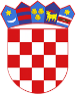 R  E  P  U  B  L  I  K  A    H  R  V  A  T  S  K  APOŽEŠKO-SLAVONSKA ŽUPANIJAGRAD POŽEGA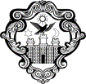 GradonačelnikKLASA: 604-01/22-03/18URBROJ: 2177-1-01/01-23-4Požega, 15. prosinca 2023.Na temelju članka 44. i članka 48. stavka 1. točke 4. Zakona o lokalnoj i područnoj (regionalnoj) samoupravi (Narodne novine, broj: 33/01, 60/01.- vjerodostojno tumačenje, 129/05., 109/07., 125/08., 36/09., 150/11., 144/12., 19/13.- pročišćeni tekst, 137/15.- ispravak, 123/17., 98/19. i 144/20.), članka 62. stavka 1. podstavka 7. Statuta Grada Požege (Službene novine Grada Požege, broj: 2/21. i 11/22.) i članka 13. Odluke o stipendiranju darovitih učenika srednjih škola (Službene novine Grada Požege, broj: 3/14., 15/14. – ispravak, 18/15. i 18/19.), na prijedlog Povjerenstva za stipendiranje darovitih učenika, Gradonačelnik Grada Požege, dana, 15. prosinca 2023. godine, donosi O D L U K Uo izmjeni Odluke o broju stipendija i novčanom iznosu stipendije u školskoj godini 2023./2024. za darovite učenike srednjih škola I.Ovom Odlukom mijenja se Odluka o broju stipendija i novčanom iznosu stipendije u školskojgodini 2023./2024. za darovite učenike srednjih škola (Službene novine Grada Požege, broj: 17/23.  – u nastavku teksta: Odluka).II.U točki II. Odluke, stavak 1. mijenja se i glasi: „Grad Požega će u školskoj godini 2023./2024. raspisati javni natječaj za stipendiranje petnaest (15) darovitih učenika srednjih škola koji imaju prebivalište na području grada Požege.III.Ova Odluka stupa na snagu danom donošenja, a objavit će se u Službenim novinama Grada Požege.GRADONAČELNIKdr.sc. Željko Glavić, v.r.